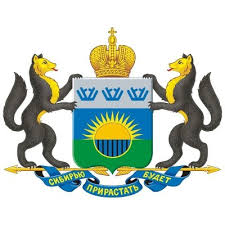 ГОСУДАРСТВЕННОЕ АВТОНОМНОЕ УЧРЕЖДЕНИЕ ЗДРАВООХРАНЕНИЯ  ТЮМЕНСКОЙ ОБЛАСТИ«ГОРОДСКАЯ ПОЛИКЛИНИКА №5»Положение об Общественном совете при 
ГАУЗ ТО  «Городская поликлиника №5»1. Общие положения.1.1. Целью создания Общественного совета при  «Городская поликлиника №5» является улучшение доступности и качества медицинской помощи для населения города Тюмени. 1.2. Общественный совет при ГАУЗ ТО «Городская поликлиника № 5», далее по тексту – Общественный совет, является коллегиальным совещательным органом при ГАУЗ ТО «Городская поликлиника №5», далее по тексту - Учреждение. Решения Общественного совета носят рекомендательный характер.1.3. Деятельность Общественного совета направлена на содействие Учреждению по осуществлению государственной политики в сфере охраны здоровья населения, подготовке предложений по вопросам, отнесенным к компетенции Учреждения, его работы.1.5. Общественный совет в своей работе взаимодействует со  структурными подразделениями Учреждения.1.6. Члены Совета участвуют в его деятельности на общественных началах и на безвозмездной основе.1.7. Правовую основу деятельности Общественного совета составляют Конституция Российской Федерации, общепризнанные принципы и нормы международного права, международные договоры Российской Федерации, Федеральные Конституционные законы, постановления и распоряжения Правительства Российской Федерации и Правительства Тюменской области, нормативно-правовые акты Министерства здравоохранения РФ, Департамента здравоохранения Тюменской области, Департамента здравоохранения Администрации города Тюмени,  а также настоящее Положение.2. Задачи и права общественного Совета.2.1. Основными задачами Общественного совета являются:2.1.1. Выработка рекомендаций по работе Учреждения, направленных на реализацию требований  законодательства в сфере здравоохранения.2.1.2. Содействие в улучшении организации предоставления медицинских услуг в Учреждении путем разработки предложений по наиболее актуальным проблемам и приоритетным направлениям.2.1.3. Содействие в защите интересов граждан, медицинских работников Учреждения.2.1.3. Анализ и оценка результатов социологических исследований общественного мнения, выступлений в средствах массовой информации по вопросам здравоохранения и деятельности Учреждения в частности.2.1.4. Предложение мер по созданию условий для повышения качества медицинского обслуживания населения.2.2. Общественный совет имеет право в установленном порядке:2.2.1. Запрашивать у должностных лиц Учреждения необходимую информацию, документы по вопросам организации охраны здоровья в пределах компетенции, определяемой действующим законодательством;2.2.2. Заслушивать на заседаниях информацию руководства и ответственных работников Учреждения, по вопросам деятельности Учреждения, соблюдения прав и интересов граждан в сфере охраны здоровья;2.2.3. Вносить Главному врачу Учреждения предложения по вопросам совершенствования деятельности Учреждения.2.2.4. Для решения отдельных вопросов создавать совместные рабочие группы с работниками Учреждения и приглашенными специалистами.2.2.6. Осуществлять иные права в пределах своих полномочий, предусмотренных настоящим Положением.3. Порядок формирования общественного Совета.3.1. Решение о создании Общественного совета принимается Главным врачом Учреждения.3.2.. Состав Общественного совета утверждается приказом Главного врача Учреждения.3.3. Общественный совет осуществляет свою деятельность в соответствии с принятым  планом работы, утвержденным Председателем Общественного совета. 3.5. Членами Общественного совета могут быть представители  общественных объединений и организаций, специалисты в различных отраслях хозяйства, которые прямо или косвенно связаны с деятельностью Учреждения, оказанием медицинской помощи, защите прав и законных интересов пациентов, работников медицинских учреждений,  а также активные граждане, проживающие на территории деятельности Учреждения.3.6. Срок полномочий членов Общественного совета составляет 2 года со дня его утверждения Приказом Главного врача Учреждения.4. Организация деятельности общественного Совета.4.1. Решения Общественного совета принимаются большинством голосов из числа присутствующих на заседании. Общественный совет правомочен принимать Решения при наличии не менее половины от утвержденного состава членов. 4.2. Деятельностью Общественного совета руководит председатель, в его отсутствие – заместитель председателя. Председатель, заместитель председателя, секретарь избираются членами Общественного совета из своего состава на первом заседании.4.3. Для ведения делопроизводства и технического обеспечения деятельности Общественного совета назначается секретарь, который ведет переписку с его членами, оформляет и представляет на подпись председателю и членам Общественного совета повестку дня заседаний, протоколы заседаний и другие необходимые документы, а также занимается другой работой по обеспечению деятельности Общественного совета.4.4. Организационно-техническое обеспечение Общественного совета осуществляет Учреждение.4.5. Заседания Общественного совета проводятся не реже одного раза в три месяца и считаются правомочными, если на них присутствует более половины от утверждённого состава членов. 4.6. О дате, месте проведения и повестке дня очередного и внеочередного  заседания члены Общественного совета должны быть проинформированы не позднее, чем за 10 рабочих дней до предполагаемой даты. В случае невозможности участия в заседании член Общественного совета обязан поставить об этом в известность секретаря, заместителя  Председателя, или Председателя  Общественного совета.4.7. На заседание Общественного совета могут быть приглашены должностные  лица органов местного самоуправления, руководители организаций, представители общественных объединений, средств массовой информации, ответственные работники Учреждения.4.8. Члены Общественного совета обязаны лично участвовать в заседаниях Общественного совета и не вправе делегировать свои полномочия другим лицам.4.9. Решения Общественного совета принимаются путем открытого голосования простым большинством голосов и носят рекомендательный характер для Учреждения.4.10. Решения Общественного совета заносятся в протоколы заседаний, копии которых представляются в Учреждение.5. Прекращение деятельности совета.5.1. Деятельность Совета прекращается по истечению срока, обозначенного в п. 3.6, или досрочно на основании приказа главного врача ГАУЗ ТО «Городская поликлиника №5».